1.Планируемые результаты изучения предмета «География России. Природа»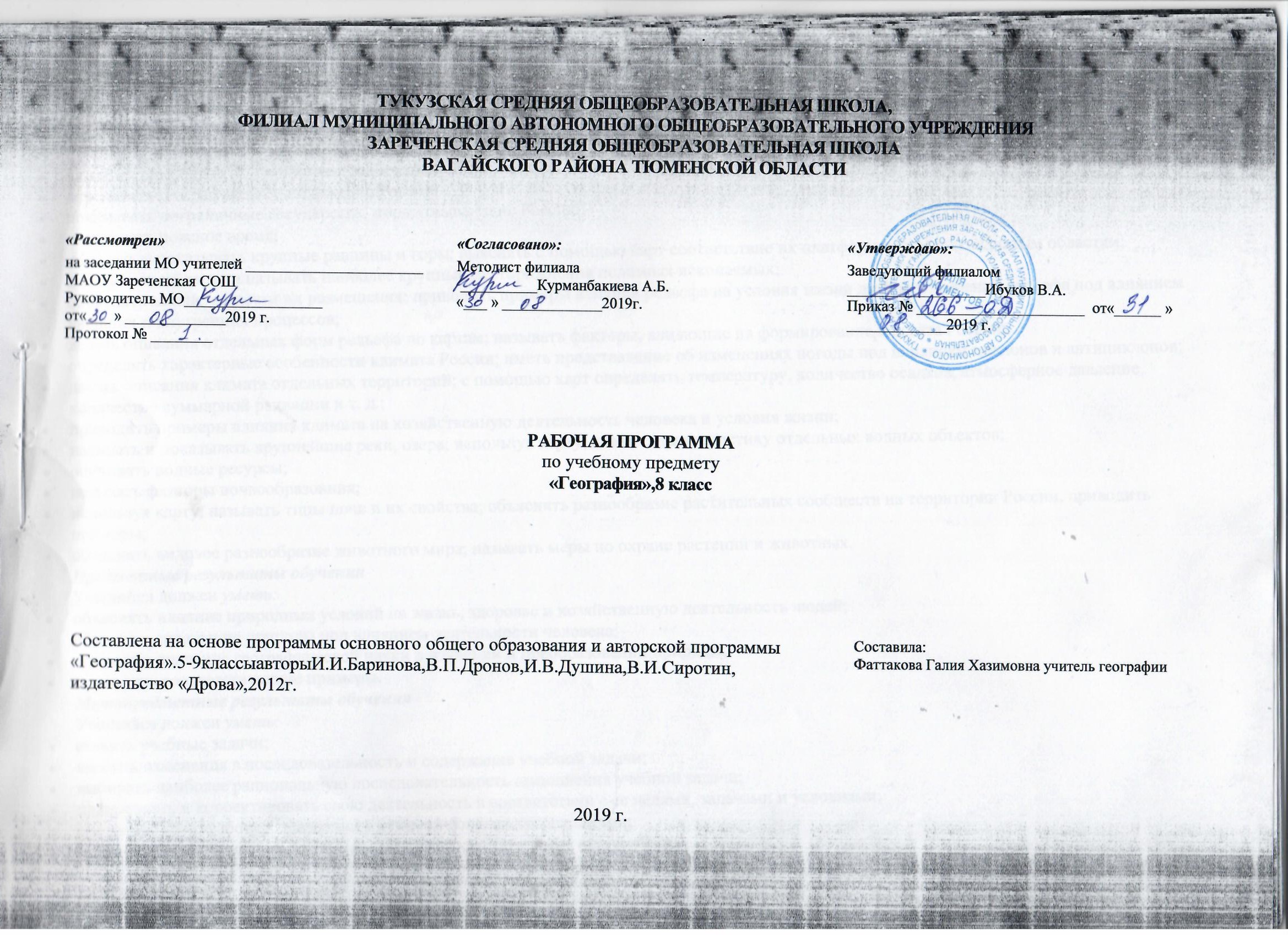  Предметные результаты обученияУчащийся должен уметь:называть различные источники географической информации и методы получения географической информации;определять географическое положение России;показывать пограничные государства, моря, омывающие Россию;определять поясное время;называть и показывать крупные равнины и горы; выяснять с помощью карт соответствие их платформенным и складчатым областям;показывать на карте и называть наиболее крупные месторождения полезных ископаемых;объяснять закономерности их размещения; приводить примеры влияния рельефа на условия жизни людей, изменений рельефа под влиянием внешних и внутренних процессов;делать описания отдельных форм рельефа по картам; называть факторы, влияющие на формирование климата России;определять характерные особенности климата России; иметь представление об изменениях погоды под влиянием циклонов и антициклонов;давать описания климата отдельных территорий; с помощью карт определять температуру, количество осадков, атмосферное давление, количество суммарной радиации и т. д.;приводить примеры влияния климата на хозяйственную деятельность человека и условия жизни;называть и показывать крупнейшие реки, озера; используя карту, давать характеристику отдельных водных объектов;оценивать водные ресурсы; называть факторы почвообразовния;используя карту, называть типы почв и их свойства; объяснять разнообразие растительных сообществ на территории России, приводить примеры;объяснять видовое разнообразие животного мира; называть меры по охране растений и животных.Предметные результаты обученияУчащийся должен уметь:объяснять влияние природных условий на жизнь, здоровье и хозяйственную деятельность людей;объяснять изменение природы под влиянием деятельности человека;объяснять значение географической науки в изучении и преобразовании природы,приводить соответствующие примеры.Метапредметные результаты обученияУчащийся должен уметь:ставить учебные задачи;вносить изменения в последовательность и содержание учебной задачи;выбирать наиболее рациональную последовательность выполнения учебной задачи;планировать и корректировать свою деятельность в соответствии с ее целями, задачами и условиями;оценивать свою работу в сравнении с существующими требованиями;классифицировать информацию в соответствии с выбранными признаками;сравнивать объекты по главным и второстепенным признакам;систематизировать информацию; структурировать информацию;формулировать проблемные вопросы, искать пути решения проблемной ситуации;владеть навыками анализа и синтеза;искать и отбирать необходимые источники информации;использовать информационно-коммуникационные технологии на уровне общего пользования, включая поиск, построение и передачу информации, презентацию выполненных работ на основе умений безопасного использования средств информационно-коммуникационных технологий и сети Интернет;представлять информацию в различных формах (письменной и устной) и видах;работать с текстом и внетекстовыми компонентами: составлять тезисный план, выводы, конспект, тезисы --выступления, переводить информацию из одного вида в другой (текст в таблицу, карту в текст и т. п.);использовать различные виды моделирования, исходя из учебной задачи;создавать собственную информацию и представлять ее в соответствии с учебными задачами;составлять рецензии, аннотации; выступать перед аудиторией, придерживаясь определенного стиля при выступлении; вести дискуссию, диалог;находить приемлемое решение при наличии разных точек зрения.Личностные результаты обученияУчащийся должен обладать:российской гражданской идентичностью: патриотизмом, уважением к Отечеству, прошлому и настоящему многонационального народа России; осознанием своей этнической принадлежности, знанием истории, культуры своего народа, своего края, основ культурного наследия народов России и человечества; усвоением гуманистических, демократических и традиционных ценностей многонационального российского общества; чувством ответственности и долга перед Родиной;ответственным отношением к учению, готовностью и способностью к саморазвитию и самообразованию на основе мотивации к обучению и познанию, осознанному выбору и построению дальнейшей индивидуальной траектории образования;целостным мировоззрением, соответствующим современному уровню развития науки и общественной практики;гражданской позицией к ценностям народов России, готовностью и способностью вести диалог с другими людьми и достигать в нем взаимопонимания;коммуникативной компетентностью в общении и сотрудничестве со сверстниками, детьми старшего и младшего возраста, взрослыми в процессе образовательной, общественно полезной, учебно-исследовательской, творческой и других видов деятельности;пониманием ценности здорового и безопасного образа жизни, правилами индивидуального и коллективного безопасного поведения в чрезвычайных ситуациях;основами экологической культуры, соответствующей современному уровню экологического мышления.Планируемые результаты изучения предмета «География России. Природа».В результате изучения географии ученик должен знать/понимать:основные географические понятия и термины; различия географических карт по содержанию;географические следствия движения Земли, географические явления и процессы в геосферах, взаимосвязи между ними; их изменение в результате деятельности человека; географическую зональность и поясность;различия в хозяйственном освоении разных территорий и акваторий; связь между географическим положением, природными условиями, ресурсами и хозяйством отдельных регионов и стран;специфику географического положения и административно-территориального устройства Российской Федерации; особенности ее природы;природные и антропогенные причины возникновения геоэкологических проблем на локальном, региональном и глобальном уровнях; меры по сохранению природы и защите людей от стихийных природных и техногенных явлений.Уметь:выделять, описывать и объяснять существенные признаки географических объектов и явлений;находить в разных источниках и анализировать информацию, необходимую для изучения географических объектов и явлений, разных территорий Земли, их обеспеченности природными и человеческими ресурсами, хозяйственного потенциала, экологических проблем;приводить примеры: использования и охраны природных ресурсов, адаптации человека к условиям окружающей среды, ее влияния на формирование культурных народов;составлять краткую географическую характеристику разных территорий на основе разнообразных источников географической информации и форм ее представления;определять на местности, плане и карте расстояния, направления, высоты точек; географические координаты и местоположение географических объектов;применять приборы и инструменты для определения количественных и качественных характеристик компонентов природы; представлять результаты измерений в разной форме; выявлять на этой основе эмпирические зависимости.Использовать приобретенные знания и умения в практической деятельности и повседневной жизни для:ориентирования на местности; определения поясного времени; чтения карт различного содержания;учета фенологических изменений в природе своей местности; проведения наблюдений за отдельными географическими объектами, процессами и явлениями, их изменениями в результате природных и антропогенных воздействий; оценки их последствий;наблюдения за погодой, состоянием воздуха, воды и почвы в своей местности; определения комфортных и дискомфортных параметров природных компонентов своей местности с помощью приборов и инструментов;решения практических задач по определению качества окружающей среды своей местности, ее использованию, сохранению и улучшению; принятия необходимых мер в случае природных стихийных бедствий и техногенных катастроф;проведение самостоятельного поиска географической информации на местности из разных источников: картографических, статистических, геоинформационных.Описывать:природные ресурсы;климатические особенности территории;природные районы страны.Содержание учебного предмета8 классЧто изучает география России (1 час).Почему необходимо изучать географию своей страны? Знакомство со структурой учебника и атласом.КР. Выражать свою точку зрения; вести дискуссию.РР. Определять проблему и способы ее решения; владеть навыками анализа.ПР. Устанавливать причинно-следственные связи. Применять методы информационного поиска. Наша Родина на карте мира (6 часов).Географическое положение России. Моря, омывающие берега России. Россия на карте часовых поясов. Как осваивали и изучали территорию России.КР. Формировать навыки учебного сотрудничества в ходе индивидуальной и групповой работы; высказывать суждения, подтверждая их фактами.РР. Работать в соответствии с поставленной учебной задачей; развивать навыки работы по образцу при консультативной помощи учителя; организовывать выполнение задания по предложенному плану; планировать свою деятельность.ПР. Определять критерии для сравнения фактов и объектов; устанавливать причинно-следственные связи; работать с текстовым и нетекстовым компонентом; создавать тексты разных типов; работать с различными источниками информации; применять методы информационного поиска; выделять главное, существенные признаки понятий.Особенности природы и природные ресурсы России(23 часа)Рельеф, геологическое строение и минеральные ресурсы (6 часов)Особенности рельефа России. Геологическое строение территории России. минеральные ресурсы России. Развитие форм рельефа.КР. Формировать навыки учебного сотрудничества в ходе коллективной и индивидуальной работы.РР. Работать в соответствии с поставленной учебной задачей; планировать свою деятельность.ПР. Устанавливать причинно-следственные связи; работать с текстовым и нетекстовым компонентом; создавать тексты разных типов.Климат и климатические ресурсы (5 часов)От чего зависит климат нашей страны. Распределение тепла и влаги на территории России. Разнообразие климата России. Зависимость человека от климата. Агроклиматические ресурсы.КР. Формировать навыки учебного сотрудничества в ходе индивидуальной работы; развитие критичного отношения к своему мнению.РР. Работать в соответствии с поставленной учебной задачей; планировать свою деятельность; сравнивать полученные результаты с ожидаемыми.ПР. Выделять главное, существенные признаки понятий; работать с текстовым и нетекстовым компонентом; создавать тексты разных типов; переводить информацию из одного вида в другой.Внутренние воды и водные ресурсы (4 часа)Разнообразие внутренних вод России. Реки. Озера, болота, подземные воды, ледники, многолетняя мерзлота. Водные ресурсы. Роль воды в жизни человека.КР. Формировать навыки учебного сотрудничества в ходе индивидуальной и групповой работы; высказывать суждения, подтверждая их фактами.РР. Работать в соответствии с поставленной учебной задачей; планировать свою деятельность.ПР. Выделять главное, существенные признаки понятий; работать с текстовым и нетекстовым компонентом; создавать тексты разных типов; устанавливать причинно-следственные связи.Почвы и почвенные ресурсы (4 часа)Образование почв и их разнообразие. Закономерности распространения почв. Почвенные ресурсы России.КР. Формировать навыки учебного сотрудничества в ходе индивидуальной и групповой работы; высказывать суждения, подтверждая их фактами.РР. Работать в соответствии с поставленной учебной задачей; планировать свою деятельность.ПР. Выделять главное, существенные признаки понятий; работать с текстовым и нетекстовым компонентом; создавать тексты разных типов; устанавливать причинно-следственные связи.Растительный и животный мир. Биологические ресурсы (4 часа)Растительный и животный мир России. Биологические ресурсы. Особо охраняемые природные территории (ООПТ). Природно-ресурсный потенциал России.КР. Формировать навыки учебного сотрудничества в ходе индивидуальной и групповой работы; высказывать суждения, подтверждая их фактами; участвовать в совместной деятельности; оценивать работу одноклассников; критично относиться к своему мнению.РР. Работать в соответствии с поставленной учебной задачей; планировать свою деятельность; сравнивать полученные результаты с ожидаемыми.ПР. Выделять главное, существенные признаки понятий; работать с текстовым и нетекстовым компонентом; создавать тексты разных типов; устанавливать причинно-следственные связи; классифицировать информацию по заданным признакам; искать и отбирать информацию в учебных и справочных пособиях, словарях; решать проблемные задачи.Природные комплексы России (31 час)Природное районирование (8 часов)Разнообразие природных комплексов. Моря, как крупные природные комплексы. Природные зоны России. Разнообразие лесов России. Безлесные зоны на юге России. Высотная поясность.КР. Формировать навыки учебного сотрудничества в ходе индивидуальной и групповой работы; высказывать суждения, подтверждая их фактами; участвовать в дискуссии.РР. Работать в соответствии с поставленной учебной задачей; планировать свою деятельность.ПР. Сравнивать объекты, факты, явления; устанавливать причинно-следственные связи; работать с текстовым и нетекстовым компонентом; создавать тексты разных типов.Природа регионов России (23 часа)Восточно-Европейская (Русская) равнина. Природные комплексы Восточно-Европейской равнины. Памятники природы Восточно-Европейской равнины. Природные ресурсы Восточно-Европейской равнины и проблемы их рационального использования. Кавказ – самые высокие горы России. особенности природы высокогорий. Природные комплексы Северного Кавказа. Урал – «каменный пояс земли Русской». Природные ресурсы Урала. Своеобразие природы Урала. Природные уникумы. Экологические проблемы Урала. Западно-Сибирская равнина: особенности природы. Природные зоны Западно-Сибирской равнины. Природные ресурсы Западно-Сибирской равнины и условия их освоения. Восточная Сибирь: величие и суровость природы. Климат Восточной Сибири. Природные районы Восточной Сибири. Жемчужина Сибири – Байкал. Природные ресурсы Восточной Сибири и проблемы их освоения. дальний Восток – край контрастов. Природные комплексы Дальнего Востока. природные уникумы Дальнего Востока. Природные ресурсы Дальнего Востока, освоение их человеком.КР. Формировать навыки учебного сотрудничества в ходе индивидуальной и групповой работы; формировать навыки учебного сотрудничества; оценивать работу одноклассников; развитие критичного отношения к своему мнению; в дискуссии высказывать суждения, подтверждая их фактами.РР. Работать в соответствии с поставленной учебной задачей; планировать свою деятельность; осуществлять рефлексию своей деятельности; совершенствовать самостоятельно выработанные критерии оценки; сравнивать полученные результаты с ожидаемыми; осуществлять осознанный выбор в учебной деятельности.ПР. Применять методы информационного поиска, работать с текстовым и нетекстовым компонентом; создавать тексты разных типов; проводить исследование и создавать описания; сравнивать объекты и явления по заданным критериям; выделять главное, существенные признаки понятий; решать проблемные задачи; устанавливать причинно-следственные связи.Человек и природа (7 часов)Влияние природных условий на жизнь и здоровье человека. Воздействие человека на природу. Рациональное природопользование. Россия на экологической карте мира. Экология и здоровье человека. География для природы и общества.КР. Формировать навыки учебного сотрудничества в ходе индивидуальной и фронтальной работы; формировать навыки учебного сотрудничества; оценивать работу одноклассников; в дискуссии высказывать суждения, подтверждая их фактами.РР. Работать в соответствии с поставленной учебной задачей; планировать свою деятельность; владеть основами контроля и самоконтроля; сравнивать полученные результаты с ожидаемыми.ПР. Устанавливать причинно-следственные связи; работать с текстовым и нетекстовым компонентом; создавать тексты разных типов; применять методы информационного поиска; решать проблемные задачи. УЧЕБНО-ТЕМАТИЧЕСКИЙ ПЛАН№ п/пРазделТемаОбщеекол-во часов№ п/пРазделТемаОбщеекол-во часов1.Что изучает география России (1 час).1Наша Родина на карте мира .62Особенности природы и природные ресурсы России233Рельеф, геологическое строение и минеральные ресурсы 4Климат и климатические ресурсы 5Внутренние воды и водные ресурсы 6Почвы и почвенные ресурсы 7Растительный и животный мир. Биологические ресурсы 8Природные комплексы России 319Природное районирование 10Природа регионов России 11Человек и природа 7№ п/пТемаАктуальная тематика для регионаДатаДата№ п/пТемаАктуальная тематика для регионаПланфакт1Что изучают в курсе „Природа России“. Источники географической информации.5.095.092Географическое положение России.6.096.093Моря, омывающие территорию России.Рыборазведение и рыбопереработка:ЯНАО – «Салехардскийрыбоперерабатывающий комбинат»;г. Тобольск – ОАО «Тобольский рыбозавод»;Тюменский район -ООО «Эра-98»;Г. Тюмень - Производство буровых установок ОАО «Завод БКУ».12.0912.094Россия на карте часовых поясов.13.0913.095Как осваивали и изучали территорию России.19.0919.096Итоговый урок по теме «ВВЕДЕНИЕ»20.097Особенности рельефа России.Абатский район ИП Токарев  К.А.Разработка месторождений песчано-гравийной смеси.ИП Воротников К.А.Добыча и переработка сапропеляЗАО МНПП «Фарт» Нижнетавдинский район – пр-во удобрений на основе торфа.ООО Строительная компания «ТюменьСтройРесурс».Сладковский район (ООО «Сладковское товарное 2рыбоводческое хозяйство» - добыча сапропеля).Юргинский район (ИП Никулин В.Н – добыча сапропеля).Уватский район – ОАО «НК «Роснефть»,ИП Алексеенко А.Н. (производство керамзитобетонных блоков).ЗАО «Завод Тюменьремдормаш»Г. Тюмень – ООО «Инициатива» (асфальтовый, бетонный завод).ООО Строительная компания «ТюменьСтройРесурс» (Тюменский район)ООО «ПФК «Аура» - производство тротуарной плитки и элементов благоустройства.ООО «Солекс» - производство композитной арматуры.26.098Геологическое летоисчисление27.099Геологическое строение территории нашей страны.3.1010Минеральные ресурсы России.ОАО «НК «Роснефть» (Уватский район). В его составе: ООО «УватСтройИнвест»; ООО «РН_Уватнефтегаз»; ООО «Кальчинское»; ОАО «РН Холдинг»4.1011Развитие форм рельефа.Тюменский район – ЗАО «Богандинский кирпичный завод»10.1012Итоговый урок по теме «РЕЛЬЕФ, ГЕОЛОГИЧЕСКОЕ СТРОЕНИЕ И ПОЛЕЗНЫЕ ИСКОПАЕМЫЕ»11.1013От чего зависит климат нашей страны.ООО «ТК Тюмень Агро» - Тепличный комбинат по производству плодоовощной продукции в закрытом грунте (Тюменский р-н д. Нариманово)ООО «Ясень Агро» (Комплекс по откорму и переработке КРС - Ярковский районЯрковский район – ООО «Эко-Нива АПК Холдинг» - ООО Агрофирма «Междуречье»Крестьянско-фермерские хозяйства (КФХ)  Вагайского района: Общество с ограниченной ответственностью "Агропромышленная фирма "Бегишево",  -  Сельскохозяйственный снабженческо-сбытовой потребительский кооператив "Шадринский", Дубровинское поселение: Крестьянское хозяйство "Мысы", Сельскохозяйственный производственный кооператив "Рассвет", Крестьянское (фермерское) хозяйство "Урожай", Касьяновское поселение: Сельскохозяйственный производственный кооператив "Прогресс". Куларовское полселение: Сельскохозяйственный потребительский сбытовой кооператив "Транссервисмолоко", Первовагайское поселение: Крестьянское (фермерское) хозяйство "Транссервисмолоко",  Сельскохозяйственный производственный кооператив "Сибирь", Сельскохозяйственный потребительский сбытовой кооператив "Вагай-Молоко", Черноковское поселение: Сельскохозяйственный потребительский снабженческо-сбытовой кооператив "Салмыш" , Сельскохозяйственный снабженческо-сбытовой потребительский кооператив "Агроникс"  Шишкинское поселение: Снабженческий-сбытовой-обслуживающий сельскохозяйственный потребительский кооператив "Союз", Сельскохозяйственный производственный кооператив "Желнинский" 17.1014Атмосферные фронты, циклоны, антициклоныООО «ТК Тюмень Агро» - Тепличный комбинат по производству плодоовощной продукции в закрытом грунте (Тюменский р-н д. Нариманово)ООО «Ясень Агро» (Комплекс по откорму и переработке КРС - Ярковский районЯрковский район – ООО «Эко-Нива АПК Холдинг» - ООО Агрофирма «Междуречье»Крестьянско-фермерские хозяйства (КФХ)  Вагайского района: Общество с ограниченной ответственностью "Агропромышленная фирма "Бегишево",  -  Сельскохозяйственный снабженческо-сбытовой потребительский кооператив "Шадринский", Дубровинское поселение: Крестьянское хозяйство "Мысы", Сельскохозяйственный производственный кооператив "Рассвет", Крестьянское (фермерское) хозяйство "Урожай", Касьяновское поселение: Сельскохозяйственный производственный кооператив "Прогресс". Куларовское полселение: Сельскохозяйственный потребительский сбытовой кооператив "Транссервисмолоко", Первовагайское поселение: Крестьянское (фермерское) хозяйство "Транссервисмолоко",  Сельскохозяйственный производственный кооператив "Сибирь", Сельскохозяйственный потребительский сбытовой кооператив "Вагай-Молоко", Черноковское поселение: Сельскохозяйственный потребительский снабженческо-сбытовой кооператив "Салмыш" , Сельскохозяйственный снабженческо-сбытовой потребительский кооператив "Агроникс"  Шишкинское поселение: Снабженческий-сбытовой-обслуживающий сельскохозяйственный потребительский кооператив "Союз", Сельскохозяйственный производственный кооператив "Желнинский" 18.1015Закономерности распределения тепла и влаги на территории нашей страны.ООО «ТК Тюмень Агро» - Тепличный комбинат по производству плодоовощной продукции в закрытом грунте (Тюменский р-н д. Нариманово)ООО «Ясень Агро» (Комплекс по откорму и переработке КРС - Ярковский районЯрковский район – ООО «Эко-Нива АПК Холдинг» - ООО Агрофирма «Междуречье»Крестьянско-фермерские хозяйства (КФХ)  Вагайского района: Общество с ограниченной ответственностью "Агропромышленная фирма "Бегишево",  -  Сельскохозяйственный снабженческо-сбытовой потребительский кооператив "Шадринский", Дубровинское поселение: Крестьянское хозяйство "Мысы", Сельскохозяйственный производственный кооператив "Рассвет", Крестьянское (фермерское) хозяйство "Урожай", Касьяновское поселение: Сельскохозяйственный производственный кооператив "Прогресс". Куларовское полселение: Сельскохозяйственный потребительский сбытовой кооператив "Транссервисмолоко", Первовагайское поселение: Крестьянское (фермерское) хозяйство "Транссервисмолоко",  Сельскохозяйственный производственный кооператив "Сибирь", Сельскохозяйственный потребительский сбытовой кооператив "Вагай-Молоко", Черноковское поселение: Сельскохозяйственный потребительский снабженческо-сбытовой кооператив "Салмыш" , Сельскохозяйственный снабженческо-сбытовой потребительский кооператив "Агроникс"  Шишкинское поселение: Снабженческий-сбытовой-обслуживающий сельскохозяйственный потребительский кооператив "Союз", Сельскохозяйственный производственный кооператив "Желнинский" 24.1016Типы климатов России. ООО «ТК Тюмень Агро» - Тепличный комбинат по производству плодоовощной продукции в закрытом грунте (Тюменский р-н д. Нариманово)ООО «Ясень Агро» (Комплекс по откорму и переработке КРС - Ярковский районЯрковский район – ООО «Эко-Нива АПК Холдинг» - ООО Агрофирма «Междуречье»Крестьянско-фермерские хозяйства (КФХ)  Вагайского района: Общество с ограниченной ответственностью "Агропромышленная фирма "Бегишево",  -  Сельскохозяйственный снабженческо-сбытовой потребительский кооператив "Шадринский", Дубровинское поселение: Крестьянское хозяйство "Мысы", Сельскохозяйственный производственный кооператив "Рассвет", Крестьянское (фермерское) хозяйство "Урожай", Касьяновское поселение: Сельскохозяйственный производственный кооператив "Прогресс". Куларовское полселение: Сельскохозяйственный потребительский сбытовой кооператив "Транссервисмолоко", Первовагайское поселение: Крестьянское (фермерское) хозяйство "Транссервисмолоко",  Сельскохозяйственный производственный кооператив "Сибирь", Сельскохозяйственный потребительский сбытовой кооператив "Вагай-Молоко", Черноковское поселение: Сельскохозяйственный потребительский снабженческо-сбытовой кооператив "Салмыш" , Сельскохозяйственный снабженческо-сбытовой потребительский кооператив "Агроникс"  Шишкинское поселение: Снабженческий-сбытовой-обслуживающий сельскохозяйственный потребительский кооператив "Союз", Сельскохозяйственный производственный кооператив "Желнинский" 25.1017Зависимость человека от климатических условий. Климатические ресурсы.ООО «ТК Тюмень Агро» - Тепличный комбинат по производству плодоовощной продукции в закрытом грунте (Тюменский р-н д. Нариманово)ООО «Ясень Агро» (Комплекс по откорму и переработке КРС - Ярковский районЯрковский район – ООО «Эко-Нива АПК Холдинг» - ООО Агрофирма «Междуречье»Крестьянско-фермерские хозяйства (КФХ)  Вагайского района: Общество с ограниченной ответственностью "Агропромышленная фирма "Бегишево",  -  Сельскохозяйственный снабженческо-сбытовой потребительский кооператив "Шадринский", Дубровинское поселение: Крестьянское хозяйство "Мысы", Сельскохозяйственный производственный кооператив "Рассвет", Крестьянское (фермерское) хозяйство "Урожай", Касьяновское поселение: Сельскохозяйственный производственный кооператив "Прогресс". Куларовское полселение: Сельскохозяйственный потребительский сбытовой кооператив "Транссервисмолоко", Первовагайское поселение: Крестьянское (фермерское) хозяйство "Транссервисмолоко",  Сельскохозяйственный производственный кооператив "Сибирь", Сельскохозяйственный потребительский сбытовой кооператив "Вагай-Молоко", Черноковское поселение: Сельскохозяйственный потребительский снабженческо-сбытовой кооператив "Салмыш" , Сельскохозяйственный снабженческо-сбытовой потребительский кооператив "Агроникс"  Шишкинское поселение: Снабженческий-сбытовой-обслуживающий сельскохозяйственный потребительский кооператив "Союз", Сельскохозяйственный производственный кооператив "Желнинский" 7.1118Обобщающий урок по теме «КЛИМАТ И КЛИМАТИЧЕСКИЕ РЕСУРСЫ»ООО «ТК Тюмень Агро» - Тепличный комбинат по производству плодоовощной продукции в закрытом грунте (Тюменский р-н д. Нариманово)ООО «Ясень Агро» (Комплекс по откорму и переработке КРС - Ярковский районЯрковский район – ООО «Эко-Нива АПК Холдинг» - ООО Агрофирма «Междуречье»Крестьянско-фермерские хозяйства (КФХ)  Вагайского района: Общество с ограниченной ответственностью "Агропромышленная фирма "Бегишево",  -  Сельскохозяйственный снабженческо-сбытовой потребительский кооператив "Шадринский", Дубровинское поселение: Крестьянское хозяйство "Мысы", Сельскохозяйственный производственный кооператив "Рассвет", Крестьянское (фермерское) хозяйство "Урожай", Касьяновское поселение: Сельскохозяйственный производственный кооператив "Прогресс". Куларовское полселение: Сельскохозяйственный потребительский сбытовой кооператив "Транссервисмолоко", Первовагайское поселение: Крестьянское (фермерское) хозяйство "Транссервисмолоко",  Сельскохозяйственный производственный кооператив "Сибирь", Сельскохозяйственный потребительский сбытовой кооператив "Вагай-Молоко", Черноковское поселение: Сельскохозяйственный потребительский снабженческо-сбытовой кооператив "Салмыш" , Сельскохозяйственный снабженческо-сбытовой потребительский кооператив "Агроникс"  Шишкинское поселение: Снабженческий-сбытовой-обслуживающий сельскохозяйственный потребительский кооператив "Союз", Сельскохозяйственный производственный кооператив "Желнинский" 8.1119Разнообразие внутренних вод России. Реки.База отдыха «Верхний Бор».ООО «Долина Карабаш» - термальный парк «Фешенель»,ООО «Профилакторий «Светлый» - Ялуторовский район.г. Тобольск – ООО «Кристалл» (рыборазводные пруды – места для досуга населения).Змановский Д.А. – Завод по производству бутилированной питьевой воды (п. Богандинский).ЗАО «НПП «Западная Сибирь» (ЗАО «Универсал –нефтеотдача»)-лечебно-оздоровительный центр «ИНГАЛА». Вагайский район:  Тукузское поселение, вылов рыбы- Снабженческо-сбытовой обслуживающий сельскохозяйственный производственный кооператив "Абдраш"14.1120Озёра. Болота. Подземные воды. Ледники. Многолетняя мерзлота.База отдыха «Верхний Бор».ООО «Долина Карабаш» - термальный парк «Фешенель»,ООО «Профилакторий «Светлый» - Ялуторовский район.г. Тобольск – ООО «Кристалл» (рыборазводные пруды – места для досуга населения).Змановский Д.А. – Завод по производству бутилированной питьевой воды (п. Богандинский).ЗАО «НПП «Западная Сибирь» (ЗАО «Универсал –нефтеотдача»)-лечебно-оздоровительный центр «ИНГАЛА». Вагайский район:  Тукузское поселение, вылов рыбы- Снабженческо-сбытовой обслуживающий сельскохозяйственный производственный кооператив "Абдраш"15.1121Водные ресурсы. Охрана вод.База отдыха «Верхний Бор».ООО «Долина Карабаш» - термальный парк «Фешенель»,ООО «Профилакторий «Светлый» - Ялуторовский район.г. Тобольск – ООО «Кристалл» (рыборазводные пруды – места для досуга населения).Змановский Д.А. – Завод по производству бутилированной питьевой воды (п. Богандинский).ЗАО «НПП «Западная Сибирь» (ЗАО «Универсал –нефтеотдача»)-лечебно-оздоровительный центр «ИНГАЛА». Вагайский район:  Тукузское поселение, вылов рыбы- Снабженческо-сбытовой обслуживающий сельскохозяйственный производственный кооператив "Абдраш"21.1122Обобщающий урок по теме «ВНУТРЕННИЕ ВОДЫ И ВНУТРЕННИЕ РЕСУРСЫ»База отдыха «Верхний Бор».ООО «Долина Карабаш» - термальный парк «Фешенель»,ООО «Профилакторий «Светлый» - Ялуторовский район.г. Тобольск – ООО «Кристалл» (рыборазводные пруды – места для досуга населения).Змановский Д.А. – Завод по производству бутилированной питьевой воды (п. Богандинский).ЗАО «НПП «Западная Сибирь» (ЗАО «Универсал –нефтеотдача»)-лечебно-оздоровительный центр «ИНГАЛА». Вагайский район:  Тукузское поселение, вылов рыбы- Снабженческо-сбытовой обслуживающий сельскохозяйственный производственный кооператив "Абдраш"22.1123Образование почв и их разнообразие.ИП Воротников К.А.Добыча и переработка сапропеляЗАО МНПП «Фарт» Нижнетавдинский район – пр-во удобрений на основе торфа.28.1124Закономерности распространения почв.ИП Воротников К.А.Добыча и переработка сапропеляЗАО МНПП «Фарт» Нижнетавдинский район – пр-во удобрений на основе торфа.29.1125Почвенные ресурсы России.ООО «Ясень Агро» (Комплекс по откорму и переработке КРС - Ярковский районЯрковский район – ООО «Эко-Нива АПК Холдинг» - ООО Агрофирма «Междуречье»Крестьянско-фермерские хозяйства (КФХ)  Вагайского района (см. выше)5.1226Обобщающее повторение по теме «Почвы»ООО «Ясень Агро» (Комплекс по откорму и переработке КРС - Ярковский районЯрковский район – ООО «Эко-Нива АПК Холдинг» - ООО Агрофирма «Междуречье»Крестьянско-фермерские хозяйства (КФХ)  Вагайского района (см. выше)6.1227Растительный мир России.Лесозаготовительные предприятия Вагайского района: Первовагайское поселение- Муниципальное унитарное предприятие "Ремжилстройсервис", Общество с ограниченной ответственностью "Русский Лес" Генеральный директор,   Общество с ограниченной ответственностью "Берёзка", Общество с ограниченной ответственностью "Атлант- плюс", Общество с ограниченной ответственностью "АВАНГАРД", Распиловка и строгание древесины: Общество с ограниченной ответственностью "Вагайское деревообрабатывающее предприятие", Супринское поселение: Сельскохозяйственный производственный рыболовецкий кооператив "Большой-Уват". 12.1228Животный мир РоссииЛесозаготовительные предприятия Вагайского района: Первовагайское поселение- Муниципальное унитарное предприятие "Ремжилстройсервис", Общество с ограниченной ответственностью "Русский Лес" Генеральный директор,   Общество с ограниченной ответственностью "Берёзка", Общество с ограниченной ответственностью "Атлант- плюс", Общество с ограниченной ответственностью "АВАНГАРД", Распиловка и строгание древесины: Общество с ограниченной ответственностью "Вагайское деревообрабатывающее предприятие", Супринское поселение: Сельскохозяйственный производственный рыболовецкий кооператив "Большой-Уват". 13.1229Биологические ресурсы. Охрана растительного и животного мира.ООО «Сладковское товарное рыбоводческое хозяйство» - в составе заказник по разведению маралов.Заказник «Барсучий», озеро Большой Куртал.19.1230Природно-ресурсный потенциал России. Итоговое обобщение по теме «Растительный и животный мир».База отдыха «Верхний Бор».ООО «Долина Карабаш» - термальный парк «Фешенель»,ООО «Профилакторий «Светлый» - Ялуторовский район.ИП Воротников К.А.Добыча и переработка сапропеляЗАО МНПП «Фарт» Нижнетавдинский район – пр-во удобрений на основе торфа.20.1231Разнообразие ПК России. Природное районирование.Тюменский район – ЗАО «Богандинский кирпичный завод».26.1232Моря как крупные природные комплексы.27.1233Природные зоны России. Арктические пустыни, тундра, лесотундра.16.0134Разнообразие лесов России: тайга, смешанные и широколиственные леса.Лесозаготовительные предприятия Вагайского р-на (см. выше)17.0135Безлесные зоны на юге России: степи, полупустыни и пустыни.ООО «Ясень Агро» (Комплекс по откорму и переработке КРС - Ярковский районЯрковский район – ООО «Эко-Нива АПК Холдинг» - ООО Агрофирма «Междуречье»Крестьянско-фермерские хозяйства (КФХ)  Вагайского р-на (см. выше)23.0136Высотная поясность.24.0137Обобщение знаний по теме «ПРИРОДНОЕ РАЙОНИРОВАНИЕ»30.0138Русская (Восточно-Европейская) равнина. Географическое положение и особенности природы.31.0139Природные комплексы Русской равнины. Памятники природы.6.0240Проблемы рационального использования природных ресурсов Русской равнины.7.0241Северный Кавказ – самые молодые и высокие горы России.13.0242Природные комплексы Северного Кавказа. 14.0243Урал - „Каменный пояс“ земли Русской.20.0244Своеобразие природы Урала.21.0245Природные уникумы. Экологические проблемы Урала.27.0246Западносибирская низменность: особенности природы.28.0247Природные ресурсы Западной Сибири. Проблемы их освоения.5.0348Восточная Сибирь: величие и суровость природы. ГП. Состав территории, история освоения.6.0349Природные районы Восточной Сибири.12.0350Жемчужина Сибири – Байкал.13.0351Природные ресурсы Восточной Сибири, проблемы их освоения.19.0352Дальний Восток – край контрастов. ГП. Состав территории, история освоения. 20.0353Природные комплексы Дальнего Востока. Природные уникумы.2.0454Природные ресурсы Дальнего Востока, освоение их человеком.3.0455Обобщение и систематизация знаний по теме «ПРИРОДА РЕГИОНОВ РОССИИ»9.0456Географическое положение Тюменской области. Крайние точки10.0457Природные ресурсы16.0458Геологическая история и геологическое строение территории. Рельеф родного края.Полезные ископаемые.Песчано-гравийной смеси  (Абатский район. ИП  Токарев Константин Александрович); с предприятиями по добыче и переработке сапропеля (ИП Воротников Константин Александрович; Юргинский район. ИП Никулин Валерий Николаевич. Знакомство с месторождениями нефти (Уватский район. ОАО «НК «Роснефть»)  ИП Токарев  К.А.Разработка месторождений песчано-гравийной смеси. П Воротников К.А.Добыча и переработка сапропеля ЗАО МНПП «Фарт» Нижнетавдинский район – пр-во удобрений на основе торфа. ООО Строительная компания «ТюменьСтройРесурс». Сладковский район (ООО «Сладковское товарное рыбоводческое хозяйство» - добыча сапропеля). Юргинский район (ИП Никулин В.Н – добыча сапропеля). Уватский район – ОАО «НК Роснефть», ИП Алексеенко А.Н. (производство керамзитобетонных блоков). ЗАО «Завод Тюменьремдормаш», Г. Тюмень – ООО «Инициатива» (асфальтовый, бетонный завод). ООО Строительная компания «ТюменьСтройРесурс» (Тюменский район) ООО «ПФК «Аура» - производство тротуарной плитки и элементов благоустройства. ООО «Солекс» - производство композитной арматуры17.0459Климат области.23.0460Внутренние воды и использование их человекомБаза отдыха «Верхний Бор», ООО «Долина Карабаш» - термальный парк «Фешенель», ООО «Профилакторий «Светлый» - Ялуторовский район, г. Тобольск – ООО «Кристалл» (рыборазводные пруды – места для досуга населения), ЗмановскийД.А. – Завод по производству бутилированной питьевой воды (п. Богандинский), ЗАО «НПП «Западная Сибирь» (ЗАО «Универсал – нефтеотдача») лечебно-оздоровительный центр «ИНГАЛА». Вагайский район: Тукузское поселение, вылов рыбы- Снабженческо-сбытовой обслуживающий сельскохозяйственный производственный кооператив "Абдраш"24.0461Почвы и природная зона области.База отдыха «Верхний Бор», ООО «Долина Карабаш» - термальный парк «Фешенель», ООО «Профилакторий «Светлый» - Ялуторовский район, г. Тобольск – ООО «Кристалл» (рыборазводные пруды – места для досуга населения), ЗмановскийД.А. – Завод по производству бутилированной питьевой воды (п. Богандинский), ЗАО «НПП «Западная Сибирь» (ЗАО «Универсал – нефтеотдача») лечебно-оздоровительный центр «ИНГАЛА». Вагайский район: Тукузское поселение, вылов рыбы- Снабженческо-сбытовой обслуживающий сельскохозяйственный производственный кооператив "Абдраш"30.0462Экологические проблемы области.База отдыха «Верхний Бор», ООО «Долина Карабаш» - термальный парк «Фешенель», ООО «Профилакторий «Светлый» - Ялуторовский район, г. Тобольск – ООО «Кристалл» (рыборазводные пруды – места для досуга населения), ЗмановскийД.А. – Завод по производству бутилированной питьевой воды (п. Богандинский), ЗАО «НПП «Западная Сибирь» (ЗАО «Универсал – нефтеотдача») лечебно-оздоровительный центр «ИНГАЛА». Вагайский район: Тукузское поселение, вылов рыбы- Снабженческо-сбытовой обслуживающий сельскохозяйственный производственный кооператив "Абдраш"1.0563Экскурсия.База отдыха «Верхний Бор», ООО «Долина Карабаш» - термальный парк «Фешенель», ООО «Профилакторий «Светлый» - Ялуторовский район, г. Тобольск – ООО «Кристалл» (рыборазводные пруды – места для досуга населения), ЗмановскийД.А. – Завод по производству бутилированной питьевой воды (п. Богандинский), ЗАО «НПП «Западная Сибирь» (ЗАО «Универсал – нефтеотдача») лечебно-оздоровительный центр «ИНГАЛА». Вагайский район: Тукузское поселение, вылов рыбы- Снабженческо-сбытовой обслуживающий сельскохозяйственный производственный кооператив "Абдраш"7.0564Итоговый урок «ОСОБЕННОСТИ ПРИРОДЫ ТЮМЕНСКОЙ ОБЛАСТИ»8.0565Обобщающее повторение по курсу « Физическая география России» 14.0566 Природные комплексы своей местности: изучение и описаниеБаза отдыха «Верхний Бор».ООО «Долина Карабаш» - термальный парк «Фешенель»,ООО «Профилакторий «Светлый» - Ялуторовский район.г. Тобольск – ООО «Кристалл» (рыборазводные пруда – места для досуга населения).Змановский Д.А. – Завод по производству бутилированной питьевой воды (п. Богандинский).ЗАО «НПП «Западная Сибирь» (ЗАО «Универсал –нефтеотдача»)-лечебно-оздоровительный центр «ИНГАЛА».15.0567Экология и здоровье человекаБаза отдыха «Верхний Бор».ООО «Долина Карабаш» - термальный парк «Фешенель»,ООО «Профилакторий «Светлый» - Ялуторовский район.г. Тобольск – ООО «Кристалл» (рыборазводные пруды – места для досуга населения).Змановский Д.А. – Завод по производству бутилированной питьевой воды (п. Богандинский).ЗАО «НПП «Западная Сибирь» (ЗАО «Универсал –нефтеотдача»)-лечебно-оздоровительный центр21.0568Урок- зачет по курсу « Физическая география России». 27.05